Sample service (booklet form)Prayer Vigil for the Eve/Day of 
Philip Mounstephen’s Consecration 
at St Paul’s CathedralSt Andrew’s Day, Friday 30th November 2018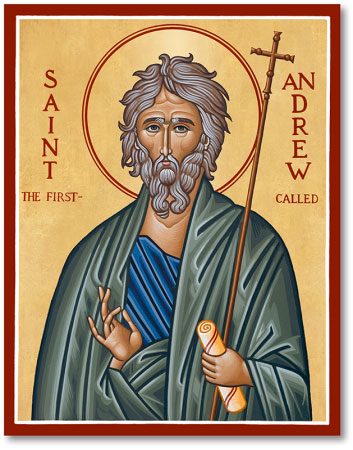 Prayer for Philip and the Diocese of Truro
(may be used at any point during the Prayer Vigil)Generous God, We thank you for leading Philip to be bishop of our diocese, and for all who answer your call to be the Church in Cornwall. May Philip and Ruth, and all who love them, 
find this new ministry a blessing.Together may we witness to friendships 
that reach out beyond our differences and reveal the love of God to all.We pray that as Bishop Philip responds to your call 
and we welcome him to his new ministry,you will strengthen him by your Spirit 
to lead us in showing God's welcome to all.
As he finds his way around the diocese, strengthen him to guide us in truth and peace.As he learns about the ways of the diocese, help him to teach us the ways of Christ in our world today.As he embraces the challenges and privileges of his role, may he encourage us all into greater generosity and service.As he learns the shape of the diocese, 
inspire him to share with us how his faith has shaped his life. As he treads in the footsteps of the missionary saints, enable him to inspire our shared ministry of outreach and mission.Make Bishop Philip a shepherd 
to the people you have entrusted to him, ready to defend the weak, to work for justice, to care and to love as extravagantly and recklessly as you did in giving your Son who was born, lived and died among us that we may know life in all its resurrected glory. Amen.Adapted from a Prayer by Vanda PerrettWelcome and opening prayerCollect for St Andrew’s Day Almighty God,who gave such grace to your apostle Saint Andrewthat he readily obeyed the call of your Son Jesus Christand brought his brother with him:call Philip and all your people here in Truro Diocese 
by your holy word,and give us grace to follow you without delayand to tell the good news of your kingdom;through Jesus Christ your Son our Lord,who is alive and reigns with you,in the unity of the Holy Spirit,one God, now and for ever.Taizé chant: O Lord, hear my prayer
(or a suitable hymn or worship song)

Psalm 84  - (read congregationally or antiphonally)1 How lovely is your dwelling place,
   O Lord of hosts! 
2 My soul longs, indeed it faints
   for the courts of the Lord;
my heart and my flesh sing for joy
   to the living God. 

3 Even the sparrow finds a home,
   and the swallow a nest for herself,
   where she may lay her young,
at your altars, O Lord of hosts,
   my King and my God. 
4 Happy are those who live in your house,
   ever singing your praise. 
                  Selah 
5 Happy are those whose strength is in you,
   in whose heart are the highways to Zion. 
6 As they go through the valley of Baca
   they make it a place of springs;
   the early rain also covers it with pools. 
7 They go from strength to strength;
   the God of gods will be seen in Zion. 

8 O Lord God of hosts, hear my prayer;
   give ear, O God of Jacob!  
                 Selah 
9 Behold our shield, O God;
   look on the face of your anointed. 

10 For a day in your courts is better
   than a thousand elsewhere.
I would rather be a doorkeeper in the house of my God
   than live in the tents of wickedness. 
11 For the Lord God is a sun and shield;
   he bestows favour and honour.
No good thing does the Lord withhold
   from those who walk uprightly. 
12 O Lord of hosts,
   happy is everyone who trusts in you.Readings for St Andrew’s Day (one or both may be used)Romans 10.12-1812For there is no distinction between Jew and Greek; the same Lord is Lord of all and is generous to all who call on him. 13For, ‘Everyone who calls on the name of the Lord shall be saved.’14 But how are they to call on one in whom they have not believed? And how are they to believe in one of whom they have never heard? And how are they to hear without someone to proclaim him? 15And how are they to proclaim him unless they are sent? As it is written, ‘How beautiful are the feet of those who bring good news!’ 16But not all have obeyed the good news; for Isaiah says, ‘Lord, who has believed our message?’ 17So faith comes from what is heard, and what is heard comes through the word of Christ.18 But I ask, have they not heard? Indeed they have; for
‘Their voice has gone out to all the earth,
   and their words to the ends of the world.’Matthew 4.18-22 - Jesus Calls the First Disciples18 As Jesus walked by the Sea of Galilee, he saw two brothers, Simon, who is called Peter, and Andrew his brother, casting a net into the lake—for they were fishermen. 19And he said to them, ‘Follow me, and I will make you fish for people.’ 20Immediately they left their nets and followed him.21As he went from there, he saw two other brothers, James son of Zebedee and his brother John, in the boat with their father Zebedee, mending their nets, and he called them. 22Immediately they left the boat and their father, and followed him. 
Taizé chant: Veni Sancte Spiritus
(or a suitable hymn or worship song) 
Prayers (informal)
All present are invited to write their own prayers for Bishop Philip and for our shared life, ministry and mission as a diocese.

(allow 10-15 minutes – quiet music may be played)Those who have written prayers bring them up to a central point (to the altar if you are in a church building) to be gathered together in a bowl or basket.  Alternatively, people may prefer to come forward and light a candle as a symbol of their prayers. 
Written prayers could be sent to Bishop Philip after the service.The Lord’s PrayerOR  (formal) The Litany from the Consecration Service 
In the power of the Spirit, and in union with Christ,let us pray to the Father.All   Lord, have mercy.
For the peace of the whole world,for the welfare of the Holy Church of God, 
and for the unity of all,let us pray to the Lord.All   Lord, have mercy.For all the members of the Church 
in their vocation and ministry,that they may serve him in truth and love,let us pray to the Lord.All   Lord, have mercy.For Justin, our archbishop,and for all bishops, presbyters and deacons,that they may hunger for truth and thirst after righteousness, let us pray to the Lord.All   Lord, have mercy.For Philip, called to be a bishop in the Church,let us pray to the Lord.All   Lord, have mercy.For the mission of the Church,that in faithful witness we may proclaim the gospel of reconciliation to the ends of the earth,let us pray to the Lord.All   Lord, have mercy.For the unity of the Church,that there may be one flock and one Shepherd, let us pray to the Lord.All   Lord, have mercy.For those who are lost and for those who have strayed,that they may return to the way of Christ,let us pray to the Lord.All   Lord, have mercy.For the sick and suffering,for the aged and infirm, for the lonely and neglected,and for all who remember and care for them,let us pray to the Lord.All   Lord, have mercy.For the poor and the hungry,for the homeless and the oppressed, for all prisoners and captives,and for our brothers and sisters who are persecuted for their faith,let us pray to the Lord.All   Lord, have mercy.For Elizabeth our Queen,for the leaders of the nations,and for all in authority,let us pray to the Lord.All   Lord, have mercy.For ourselves,for grace to repent and amend our lives,that we may be pardoned and absolved from all our sins,let us pray to the Lord.All   Lord, have mercy.Remembering all who have gone before us in faith,and in communion with all the saints,we commit ourselves, one another,and our whole life to Christ our God;All   to you, O Lord.The Lord’s PrayerTaizé chant: Bless the Lord, my soul
(or a suitable hymn or worship song) Blessing and/or Sending Out 
(prayed as a congregation) …
Almighty God,
you have given us grace to bring our prayers to you,
and you promise that when two or three 
agree together in your name you will grant their requests.
Fulfil now, Lord, our desires and prayers, as may be best for us.
Grant us in this world knowledge of your truth,
and in the world to come life everlasting.  Amen.Chrysostom’s Prayer (adapted), based on Matthew 18.19-20